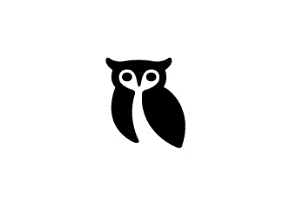 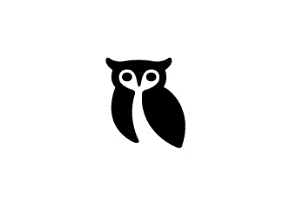 Dear Parents & CarersI have had a few queries about the staggered drop off and collection times for families with children in more than one year group.At drop off on a morning, a parent / carer will be able to drop their child off in the classroom at the earliest staggered drop off time, then leave the child with the later time with Mrs Whitehouse or myself then we will send the children in to school.I would also like to make it clear that we will be opening the gate at the bottom of the field as we are aware that many of our families do use this to enter and exit school, however we would like to please request that anyone using this gate only comes on to the school grounds just before their allocated time and not before please, otherwise we will have many parents and families from different bubble groups all accessing school at the same time which we need to avoid if possible.Thank you in advance for your co-operation with this.Best wishesMr Adams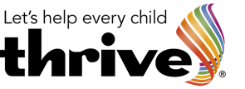 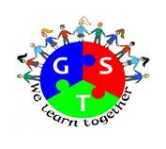 